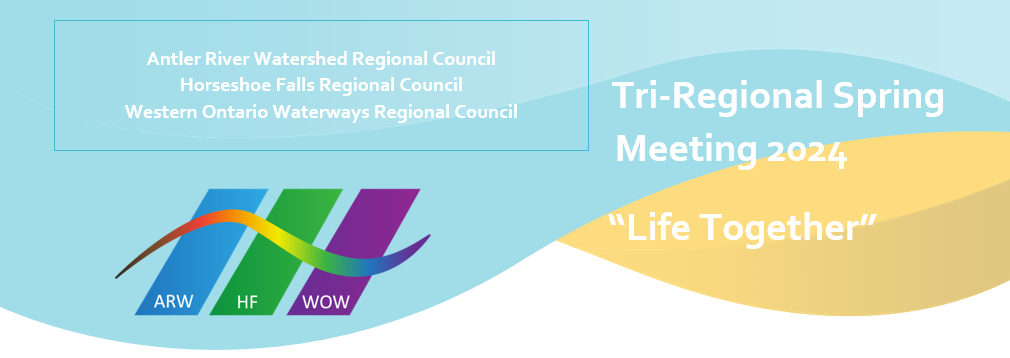 Staff Support CommitteeThe Staff Support Committee acts as a resource for the Executive Minister in discussions of staff complement, recruitment, oversight and development.  It serves as the caring presence of the Regional Councils with their staff.Acting as a resource, the Staff Support Committee meets with the Executive Minister regularly to review position descriptions, staff changes, staff development and team building.  The Committee also tries to serve as a caring presence for the Regional Councils.  It assists the Executive Minister with recognizing individual staff at particular milestones.  The Staff Support Committee engages individual staff by serving as a liaison and if desired, accompaniment to performance reviews.  This year we are celebrating the five-year ministry milestones with the Regional Council of Kevin Steeper, ARW/HF/WOW Pastoral Support MinisterKathy Douglas, ARW/HF/WOW Minister, Faith FormationLynne Allin, ARW/HF Minister, Congregational Support We are grateful for their service and the gifts they share generously with the Church.